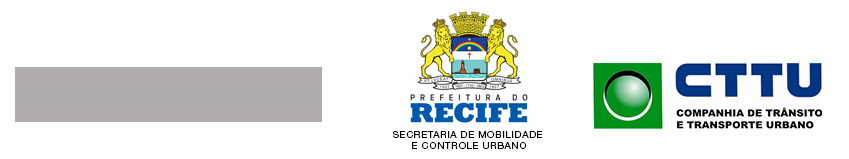 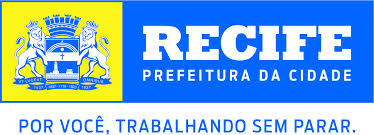 RELATÓRIO MALHA CICLOVIÁRIA – Município do RecifeCICLOVIASCICLOVIASNorte (bidirecional)Norte (bidirecional)BairroSanto AmaroPercursoInício no cruzamento da Rua da Aurora com a Av. NorteAv. NortePraça Soares Dutra (adjacente ao Cemitério dos Ingleses)Praça Cívica (adjacente ao Cemitério dos Ingleses)Av. Cruz CabugáAv. NorteViaduto da Av. Norte com a Av. Gov. Agamenon MagalhãesExtensão1,47 kmOrla (bidirecional)Orla (bidirecional)BairrosBoa Viagem / PinaPercursoInício a 63 metros da Rua Dr. Arlindo dos Santos, Av. Boa Viagem, até o cruzamento com a Av. Antônio de GóesExtensão7,85 kmVia Mangue Via Mangue BairrosBoa Viagem e PinaPercursoPista Leste da Via MangueAnel Viário do Rio Mar Shopping Extensão4,5 kmCICLOFAIXASCICLOFAIXASCavouco(unidirecional em duas pistas)Cavouco(unidirecional em duas pistas)BairrosIputingaPercursoInício na Av. Caxangá com a Av. Mário Álvares Pereira de LiraAv. Mário Álvares Pereira de LiraRua do Bom PastorAv. Mário Álvares Pereira de LiraExtensão2,3 kmBrasília Teimosa(bidirecional)Brasília Teimosa(bidirecional)BairrosPina e Brasília TeimosaPercursoInício no cruzamento da Av. Boa Viagem com a Av. Antônio de GóesRua Comendador MoraisRua Armando PinaRua Marechal HermesAv. Brasília Formosa Finaliza a 44 metros antes da Rua da EsperançaExtensão1,41 kmTiradentes(trecho unidirecional e trecho bidirecional)Tiradentes(trecho unidirecional e trecho bidirecional)BairrosTorrões e San MartinPercursoInício no cruzamento da Av. Caxangá e Av. do ForteAv. do ForteRua Delmiro GouveiaRua Arsênio CalaçaRua José VelosoRua Comendador Franco FerreiraRua 21 de Abril.Extensão5,6 kmBinário de Casa Amarela(Estrada do Arraial x Estrada do Encanamento)Binário de Casa Amarela(Estrada do Arraial x Estrada do Encanamento)BairrosTamarineira, Casa Amarela, Casa Forte e ParnamirimPercurso[Sentido cidade/subúrbio] Início no cruzamento da Av. Des. Góes Cavalcanti com a Estrada do Arraial. Toda extensão da Estrada do Arraial até a Av. 17 de Agosto [Sentido subúrbio/cidade] Estrada do Encanamento Início do cruzamento com a Rua Oscar FerreiraPraça do ParnamirimRua Padre RomaRua Sebastião AlvesEstrada das Ubaias, no trecho compreendido entre os binários.Extensão5 kmArquiteto Luiz Nunes(bidirecional)Arquiteto Luiz Nunes(bidirecional)BairrosAfogados e ImbiribeiraPercursoRua Santos AraújoRua Augusto CalheirosPonte Paulo GuerraRua Arquiteto Luiz NunesRua Eng. José Brandão CavalcanteLagoa do Araçá.Extensão3,5 kmMarquês de Abrantes(bidirecional)Marquês de Abrantes(bidirecional)BairrosRosarinho, Encruzilhada, Hipódromo e Campo GrandePercursoInicia na Rua Amaro CoutinhoRua Pedro AlvesRua da CoragemRua Retiro SaudosoRua Carlos FernandesRua Marquês de Abrantes, até o cruzamento com a Rua Jerônimo Vilela.Extensão1,9 kmAntônio Curado(bidirecional)Antônio Curado(bidirecional)BairroEngenho do Meio e CordeiroPercurso Rua Gaspar PerezRua MauricéiaRua Manoel Estevão da CostaRua Antônio CuradoRua Jose dos AnjosExtensão3,2 kmInácio Monteiro(bidirecional)Inácio Monteiro(bidirecional)BairroCordeiroPercursoRua Doutor Miguel Vieira FerreiraRua Joaquim Xavier de BritoAvenida Inácio MonteiroExtensão2,4 kmAntônio Falcão(bidirecional)Antônio Falcão(bidirecional)BairroImbiribeiraPercursoAvenida General Mac AthurRua Antônio Falcão Extensão1,7 kmJardim Beira Rio(bidirecional)Jardim Beira Rio(bidirecional)BairroPinaPercursoAvenida Manoel de BritoAvenida República Árabe UnidaExtensão850 mÁREA COMPARTILHADAÁREA COMPARTILHADAZona 30Zona 30BairroBairro do RecifePercursoÁrea entre a Av. Alfredo Lisboa e Cais da AlfândegaPonte 12 de SetembroRua do ObservatórioExtensão178.000 m²